January 9, 2023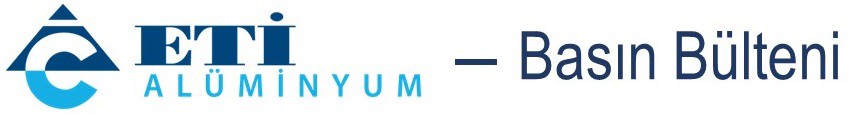 PRODUCED IN TÜRKIYE FOR THE FIRST TIME Eti Alüminyum moves on to the investment phase in special alumina, a novel strategic product! After extensive R&D studies, Eti Alüminyum has decided to invest in the production of “special alumina”, a novel product resistant to high temperatures that is used inter alia as armor raw material and is of strategic importance for dozens of industries, including notably the defense industry. The investment scheduled to reach completion by 2023 Q3 will be the first time that special alumina products   will be produced in Türkiye, instead of being imported from abroad. Contributing to reducing the country’s current account deficit by producing for strategic industries in Türkiye based on extensive R&D and technology studies, Eti Alüminyum is making a major investment to boost domestic production. The company hit the button to start producing special alumina, a specialty product used in strategic sectors including notably the defense industry, with the plant’s commissioning scheduled for Q3 this year. The ‘Powdered Alumina Unit’ that will be added to the company’s aluminum production plant in Konya Seydişehir will be the first time that special alumina will be produced in Türkiye, instead of being imported from abroad. The new investment is expected to make the company reach an annual special alumina production capacity of 40 thousand tons. Mehmet Arkan, General Manager of Eti Alüminyum pointed out that after Eti Alüminyum was acquired by Cengiz Holding from the Privatization Administration in 2005, they made investments of more than USD 700 million. “We continue our production activities with technology investments and R&D studies that we combine with Eti Alüminyum's half-century of experience. With 82 thousand tons of aluminum production, we meet 10 percent of the domestic market. thus cutting imports worth USD 275 million every year with high value-added domestic products”, he added. DEVELOPED BY TURKISH ENGINEERS Stating that the Turkish market for special alumina, a product developed entirely by Turkish engineers, has a volume of 25 thousand tons, Arkan added that this market has the potential to grow by 5% every year. Arkan underlined that special alumina production is a revolutionary development for the Turkish defense industry, and he continued: “Our primary goal in all our investments is to become capable of producing quality products that will cover our country’s needs. Special alumina is a result of this vision. Special alumina, which will be produced for the first time in our country thanks to this this investment, is lightweight, flexible, can withstand high-temperatures, and does not melt up to temperatures of two thousand degrees. These outstanding properties diversify and increase the number of the product’s target industries. This major investment will enable us not only to meet our country's need for special alumina and reduce its foreign dependency but give the country the upper hand in aluminum export through a solid competitive power.”EDITOR’S NOTE:Eti Alüminyum in Seydişehir, Konya runs the only plant in Türkiye that can produce from mine to end product. Producing 82 thousand tons of aluminum per year, Eti Alüminyum's products have a wide range of usage areas from window profiles to aircraft, from industry to the defense sector. Given that Türkiye is home to considerable production capacities in the refractory, ceramic, glass, polishing, and ballistic industries, which all use powdered alumina products extensively, the country has an ever-increasing need for special quality alumina products. Special alumina products are classified according to grain size, alpha, specific surface area, soda content, and purity. This project will enable the production of products with super fine grain size, high alpha, low specific surface area, and high purity, which are all desirable qualities especially in ceramic and ballistic applications. 